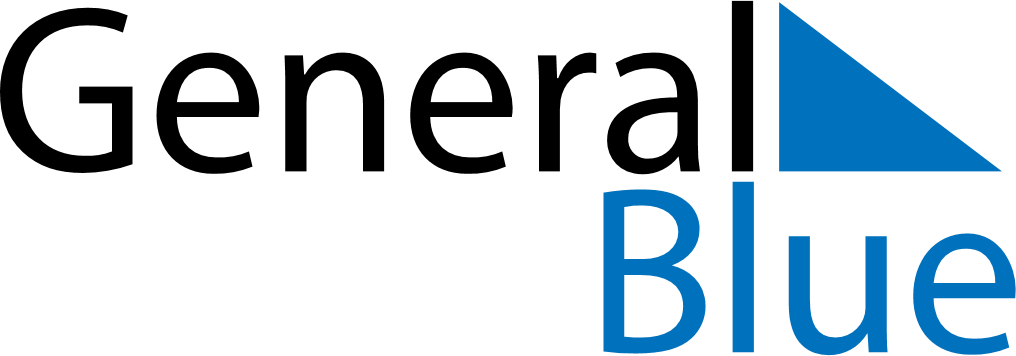 July 2023July 2023July 2023July 2023July 2023July 2023LesothoLesothoLesothoLesothoLesothoLesothoSundayMondayTuesdayWednesdayThursdayFridaySaturday12345678910111213141516171819202122King Letsie III’s Birthday232425262728293031NOTES